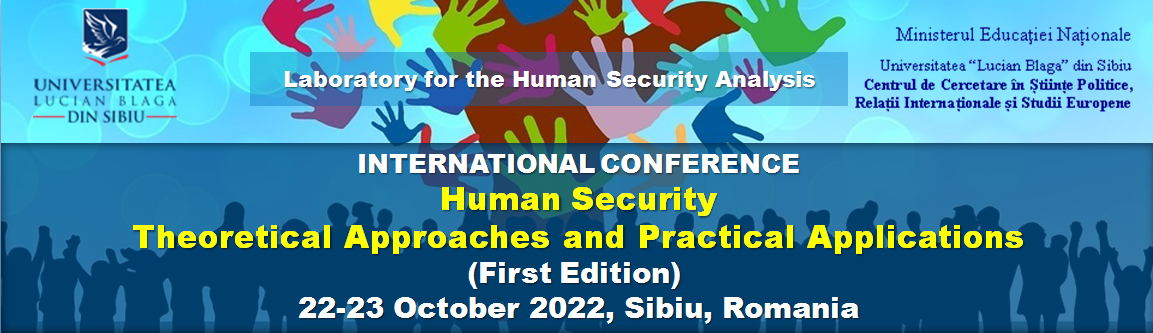 Deadline for submitting the Registration form: July 30, 2022Remarks:Please fill in the blue fields only or mark with an X;Fill in 1 form for 1 person. If there are 2 or more persons for submitting one article, insert with 1, 2... in the blue fields;Send this application form to:	centru.ccsprise@ulbsibiu.roI want to participate inRemarks:Please fill in the blue fields only or mark with an X;Fill in 1 form for 1 person. If there are 2 or more persons for submitting one article, insert with 1, 2... in the blue fields;Send this application form to:	centru.ccsprise@ulbsibiu.roHUMAN SECURITY - THEORETICAL APPROACHESAND PRACTICAL APPLICATIONS(FIRST EDITION)22-23 October, Sibiu, RomaniaMaleFemaleRankRankFirst nameLast nameProfessor Researcher Student MA student PhD student Date of birthNationalityUniversity/InstitutionPhone number (if available)E-mail addressPaper titlePanelPanelCivil rights and freedomsImmigrants and refugees in the Eastern EuropeHuman security within the Transnistrian issueSummary (250-300 words in English or Romanian)